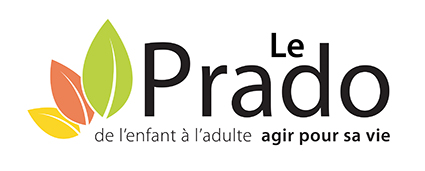 Offre d’emploiType d’établissementType d’établissementNom de l’établissementPôle PRADO Isère protection de l’enfance aux modalités de prise en charge diversifiées accueillant : 33 enfants en internat répartis sur 3 structures : 2  MECS sur St Etienne de St Geoirs et Bourgoin Jallieu et le Service Appartement Insertion de Bourgoin Jallieu + 1 place chez un ASFAM+ 2 services de milieu ouvert de 90 mesures AED et AEMO renforcées sur Passins et La Côte St André + service de prévention spécialisée sur les communes de Bourgoin Jallieu, L’Isle d’Abeau, Villefontaine et Chavanoz + chantiers éducatifs+ Maison des adolescentsPôle PRADO Isère protection de l’enfance aux modalités de prise en charge diversifiées accueillant : 33 enfants en internat répartis sur 3 structures : 2  MECS sur St Etienne de St Geoirs et Bourgoin Jallieu et le Service Appartement Insertion de Bourgoin Jallieu + 1 place chez un ASFAM+ 2 services de milieu ouvert de 90 mesures AED et AEMO renforcées sur Passins et La Côte St André + service de prévention spécialisée sur les communes de Bourgoin Jallieu, L’Isle d’Abeau, Villefontaine et Chavanoz + chantiers éducatifs+ Maison des adolescentsMECS le Quai des mômes A St Etienne de St GeoirsAccueillant 8 enfants âgés de 4 à 12 ansPoste à pourvoirPoste à pourvoirPoste à pourvoirEducateur spécialisé avec mission de coordination (H/F)Educateur spécialisé avec mission de coordination (H/F)Educateur spécialisé avec mission de coordination (H/F)Type de contrat Type de contrat Type de contrat CDI CDI CDI Date de prise de fonctionDate de prise de fonctionDate de prise de fonction01 avril 202001 avril 202001 avril 2020Temps de travailTemps de travailTemps de travailTEMPS  PLEINTEMPS  PLEINTEMPS  PLEINQualifications demandéesQualifications demandéesQualifications demandéesDEES diplôme exigéDEES diplôme exigéDEES diplôme exigéDescription du poste proposéDescription du poste proposéDescription du poste proposéRattaché au Chef de service vous travaillerez au sein de l’équipe et coordonnerez les actions mises en œuvre par l’équipe éducative en assurant la cohérence des actions éducatives et des rendez-vous des enfants. vous participerez également à la prise en charge des jeunes accueillis et animerez certaines activités et assurerez des accompagnements. Vous élaborerez, mettrez en œuvre et suivrez les projets personnalisés. Vous serez force de proposition pour améliorer la qualité de prise en charge des enfants accueillis.Vous serez intégré au roulement horaire de l’équipe d’internat.Rattaché au Chef de service vous travaillerez au sein de l’équipe et coordonnerez les actions mises en œuvre par l’équipe éducative en assurant la cohérence des actions éducatives et des rendez-vous des enfants. vous participerez également à la prise en charge des jeunes accueillis et animerez certaines activités et assurerez des accompagnements. Vous élaborerez, mettrez en œuvre et suivrez les projets personnalisés. Vous serez force de proposition pour améliorer la qualité de prise en charge des enfants accueillis.Vous serez intégré au roulement horaire de l’équipe d’internat.Rattaché au Chef de service vous travaillerez au sein de l’équipe et coordonnerez les actions mises en œuvre par l’équipe éducative en assurant la cohérence des actions éducatives et des rendez-vous des enfants. vous participerez également à la prise en charge des jeunes accueillis et animerez certaines activités et assurerez des accompagnements. Vous élaborerez, mettrez en œuvre et suivrez les projets personnalisés. Vous serez force de proposition pour améliorer la qualité de prise en charge des enfants accueillis.Vous serez intégré au roulement horaire de l’équipe d’internat.Expérience professionnelle demandéeExpérience professionnelle demandéeExpérience professionnelle demandéeConnaissance et expérience professionnelle du public accueilliConnaissance et expérience professionnelle du public accueilliConnaissance et expérience professionnelle du public accueilliParticularité(s) ou exigence(s) du posteParticularité(s) ou exigence(s) du posteParticularité(s) ou exigence(s) du posteAptitude à travailler en équipe, à questionner sa pratique. Capacités d’adaptation, d’organisation et de rigueur dans le travail. Capacité d’écoute et d’analyse.  Réactivité et distance face aux situations complexes. Bonne communication. Capacité à travailler seul et en interdisciplinarité. Savoir conduire des projets en collaboration avec l’équipe pluridisciplinaire. Qualités rédactionnelles. Connaissance des outils informatiques. Permis B exigé. Aptitude à travailler en équipe, à questionner sa pratique. Capacités d’adaptation, d’organisation et de rigueur dans le travail. Capacité d’écoute et d’analyse.  Réactivité et distance face aux situations complexes. Bonne communication. Capacité à travailler seul et en interdisciplinarité. Savoir conduire des projets en collaboration avec l’équipe pluridisciplinaire. Qualités rédactionnelles. Connaissance des outils informatiques. Permis B exigé. Aptitude à travailler en équipe, à questionner sa pratique. Capacités d’adaptation, d’organisation et de rigueur dans le travail. Capacité d’écoute et d’analyse.  Réactivité et distance face aux situations complexes. Bonne communication. Capacité à travailler seul et en interdisciplinarité. Savoir conduire des projets en collaboration avec l’équipe pluridisciplinaire. Qualités rédactionnelles. Connaissance des outils informatiques. Permis B exigé. Convention collective appliquéeConvention collective appliquéeConvention collective appliquéeCCNT du 15 mars 1966, CCNT du 15 mars 1966, CCNT du 15 mars 1966, Date d’émission de l’offre d’emploiDate d’émission de l’offre d’emploiDate limite des candidatures20/02/202020/02/202006/03/2020Adresse d’envoi des candidatures et personne à contacterAdresse d’envoi des candidatures et personne à contacterAdresse d’envoi des candidatures et personne à contacterCV + lettre de motivation à adresser à Monsieur le Directeur Adjoint à l’adresse  mail :contact-pradolenid@le-prado.frCV + lettre de motivation à adresser à Monsieur le Directeur Adjoint à l’adresse  mail :contact-pradolenid@le-prado.frCV + lettre de motivation à adresser à Monsieur le Directeur Adjoint à l’adresse  mail :contact-pradolenid@le-prado.fr